ВсОШ no химии, III региональный этап 2015—2016 уч. годЗадания экспериментального mypaЭкспериментапьный  турДевятый классЗадание: В семи пронумерованных пробирках  находятся  растворы  следующих веществ: NH3-HzO, KI, Pb(NO5)2. BЗC12. N*z O4. AgNO3, N*zCO3. Используя растворы только этих веществ, определите соединение в каждой пробирке. Решение представьте в виде таблицы с указанием цветов осадков и наблюдаемых явлений при добавлении избытка реактивов, нагревании и охлаждении раствора. Напишите уравнения реакций Pb(NO ), и AgNO с NH -НЛО, взятом в недостатке и избытке. Будут ли эти соли растворяться в избытке реагента? Если будут, то почему?Реактивы: 0,5M растворы NH  -Н О, KI, Pb(NOД)2, BaCl  , Na ЅО4, AgNO  , Na,CO  . Оборудование:  штатив с пронумерованными пробирками  (7 пробирок  с веществами и7 чистых пробирок), пипетка глазная, палочка для перемешивания, водяная баня, стакан для промывания пипетки.19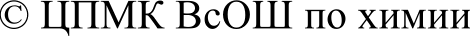 